Межправительственный комитет по интеллектуальной собственности, генетическим ресурсам, традиционным знаниям и фольклоруТридцать восьмая сессияЖенева, 10–14 декабря 2018 г.Информационная записка для дискуссионной группы местных и коренных общинДокумент подготовлен СекретариатомНа своей седьмой сессии Межправительственный комитет по интеллектуальной собственности, генетическим ресурсам, традиционным знаниям и фольклору («Комитет») постановил, «что непосредственно перед началом сессий Комитета в течение полудня должно быть организовано заседание дискуссионной группы под председательством представителя местной или коренной общины».  С тех пор, начиная с 2005 г., такие заседания проводятся перед каждой сессией Комитета.В соответствии с мандатом МКГР и его программой работы на двухлетний период 2018–2019 гг. тридцать восьмая сессия будет посвящена традиционным знаниям и традиционным выражениям культуры.  Заседание дискуссионной группы в ходе данной сессии будет посвящено теме «Пробелы в охране традиционных знаний и традиционных выражений культуры в контексте интеллектуальной собственности с точки зрения коренных народов и местных общин:  примеры и предлагаемые варианты решения проблемы».В приложении приводится предварительная программа заседания дискуссионной группы в рамках тридцать восьмой сессии.[Приложение следует]ПРЕДВАРИТЕЛЬНАЯ ПРОГРАММА ЗАСЕДАНИЯ ДИСКУССИОННОЙ ГРУППЫ [Конец приложения и документа]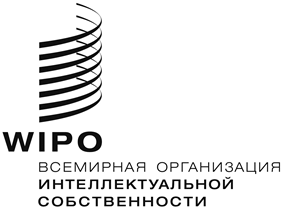 RWIPO/GRTKF/IC/38/INF/5  WIPO/GRTKF/IC/38/INF/5  WIPO/GRTKF/IC/38/INF/5  оригинал:  английский оригинал:  английский оригинал:  английский дата:  13 ноября 2018 г. дата:  13 ноября 2018 г. дата:  13 ноября 2018 г. Понедельник, 10 декабря 2018 г.Понедельник, 10 декабря 2018 г.11 ч. 00 м.ОткрытиеОткрытиеПредседатель – (будет определен Консультативным форумом коренных народов ВОИС)Председатель – (будет определен Консультативным форумом коренных народов ВОИС)11 ч. 00 м. – 11 ч. 15 м.Г-н Элифураха Лалтаика, исполнительный директор ассоциации «Правосудие и правовая защита для скотоводов», Танзания Г-н Элифураха Лалтаика, исполнительный директор ассоциации «Правосудие и правовая защита для скотоводов», Танзания 11 ч. 15 м. – 11 ч. 30 м.Г-жа Джун Л. Лоренсо, член Международного совета по договорам индейцев, Соединенные Штаты Америки Г-жа Джун Л. Лоренсо, член Международного совета по договорам индейцев, Соединенные Штаты Америки 11 ч. 30 м. – 11 ч. 45 м.Г-н Капай Конде Чоке, юрист, представитель народа аймара, Центр междисциплинарных исследований народа аймара, Многонациональное Государство Боливия Г-н Капай Конде Чоке, юрист, представитель народа аймара, Центр междисциплинарных исследований народа аймара, Многонациональное Государство Боливия 11 ч. 45 м. – 12 ч. 00 м.Общее обсуждение и закрытие заседания дискуссионной группы Общее обсуждение и закрытие заседания дискуссионной группы 